Train Station Destination HelpSituation: A tourist wants to get to a station on a different line. 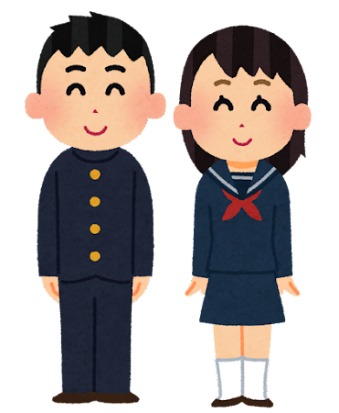 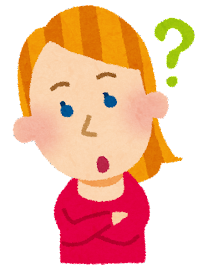 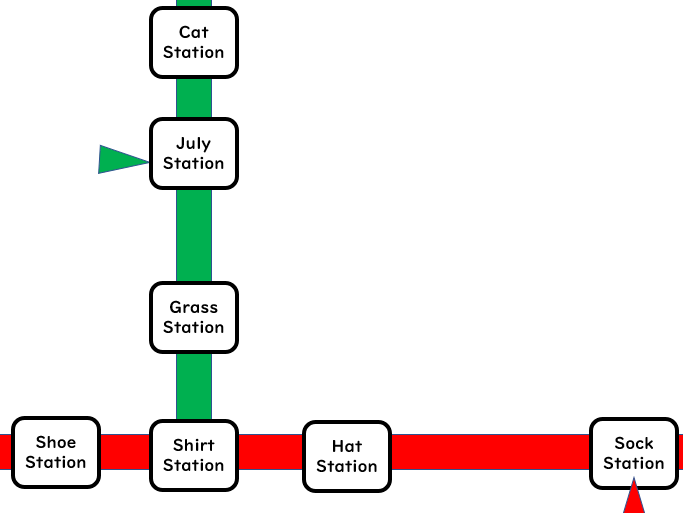 Train Station Destination HelpSituation: A tourist wants to get to a station on a different line. Train Station Destination HelpSituation: A tourist wants to get to a station on a different line. Train Station Destination HelpSituation: A tourist wants to get to a station on a different line. 